667000, Республика Тыва, г. Кызыл, ул. Ленина, дом 32, тел./факс (39422) 2-05-71; 2-15-95, e-mail:gorhural@mail.ruПОСТАНОВЛЕНИЕ«18» июля 2018 г.                                                                                                     № 56Об утверждении Перечня должностей муниципальной службы, установленныхв Аппарате Хурала представителей г. Кызыла, при назначении на которые граждане и при замещении которых муниципальные служащие обязаны представлять сведения о своих доходах, расходах, об имуществе и обязательствах имущественного характера, а также сведения о доходах, расходах, об имуществе и обязательствах имущественного характера своих супруги (супруга) и несовершеннолетних детейВ соответствии с Федеральным законом от 02.03.2007 № 25-ФЗ «О муниципальной службе в Российской Федерации», Федеральным законом от 25.12.2008 № 273-ФЗ «О противодействии коррупции», Указом Президента Российской Федерации от 18.05.2009 № 557 «Об утверждении перечня должностей федеральной государственной службы, при назначении на которые граждане и при замещении которых федеральные государственные служащие обязаны представлять сведения о своих доходах, об имуществе и обязательствах имущественного характера, а также сведения о доходах, об имуществе и обязательствах имущественного характера своих супруги (супруга) и несовершеннолетних детей», руководствуясь Уставом городского округа «Город Кызыл Республики Тыва», принятым решением Хурала представителей г. Кызыла от 05.05.2005 № 50, ПОСТАНОВЛЯЮ:1. Утвердить Перечень должностей муниципальной службы, установленных в Аппарате Хурала представителей г. Кызыла, при назначении на которые граждане и при замещении которых муниципальные служащие обязаны представлять сведения о своих доходах, расходах, об имуществе и обязательствах имущественного характера, а также сведения о доходах, расходах, об имуществе и обязательствах имущественного характера своих супруги (супруга) и несовершеннолетних детей (приложение).2. В целях настоящего постановления определить лицо, осуществляющее кадровое делопроизводство в Хурале представителей г. Кызыла, - Ч.В. Сарбаа.3. Контроль за исполнением настоящего постановления возложить на заместителя Председателя Хурала представителей г. Кызыла А.Л. Лопсана.4. Настоящее постановление вступает в силу со дня его подписания.Глава города Кызыла – ПредседательХурала представителей города Кызыла                                                                         Д.И. ОюнУтвержденпостановлением Главы города Кызыла –Председателя Хурала представителей г. Кызылаот 18 июля 2018 г. № 56ПЕРЕЧЕНЬдолжностей муниципальной службы, установленных в Аппарате Хурала представителей г. Кызыла, при назначении на которые граждане и при замещении которых муниципальные служащие обязаны представлять сведения о своих доходах, расходах, об имуществе и обязательствах имущественного характера, а также сведения о доходах, расходах, об имуществе и обязательствах имущественного характера своих супруги (супруга) и несовершеннолетних детейГлавная должность:Начальник юридического отдела.Ведущая должность:Заместитель начальника юридического отдела.3. Старшая должность:3.1. Главный специалист – помощник Главы города – Председателя Хурала представителей г. Кызыла;3.2. Главный специалист-юрист;3.3. Главный специалист;3.4. Главный специалист Общественной приемной.РОССИЙСКАЯ ФЕДЕРАЦИЯРЕСПУБЛИКА ТЫВАГЛАВА ГОРОДА – ПРЕДСЕДАТЕЛЬХУРАЛА ПРЕДСТАВИТЕЛЕЙ ГОРОДА КЫЗЫЛА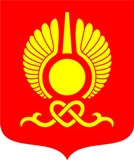 РОССИЯ ФЕДЕРАЦИЯЗЫТЫВА РЕСПУБЛИКА КЫЗЫЛ ХООРАЙНЫҢ БАШТЫҢЫ – КЫЗЫЛ ХООРАЙНЫҢ ТОЛЭЭЛЕКЧИЛЕР ХУРАЛЫНЫҢ ДАРГАЗЫ 